Арбитражный суд-звено судебной системы РоссииВ соответствии с Программой по организации правового просвещения учащихся школ Тюменской области, 6 февраля 2017 года в Арбитражном суде Тюменской области состоялась экскурсия лицеистов МАОУ лицей №34 г. Тюмени.Ребята ознакомились с работой финансово-экономического и информационно-аналитического отделов суда, узнали чем занимаются сотрудники отдела делопроизводства и отдела обеспечения деятельности суда. 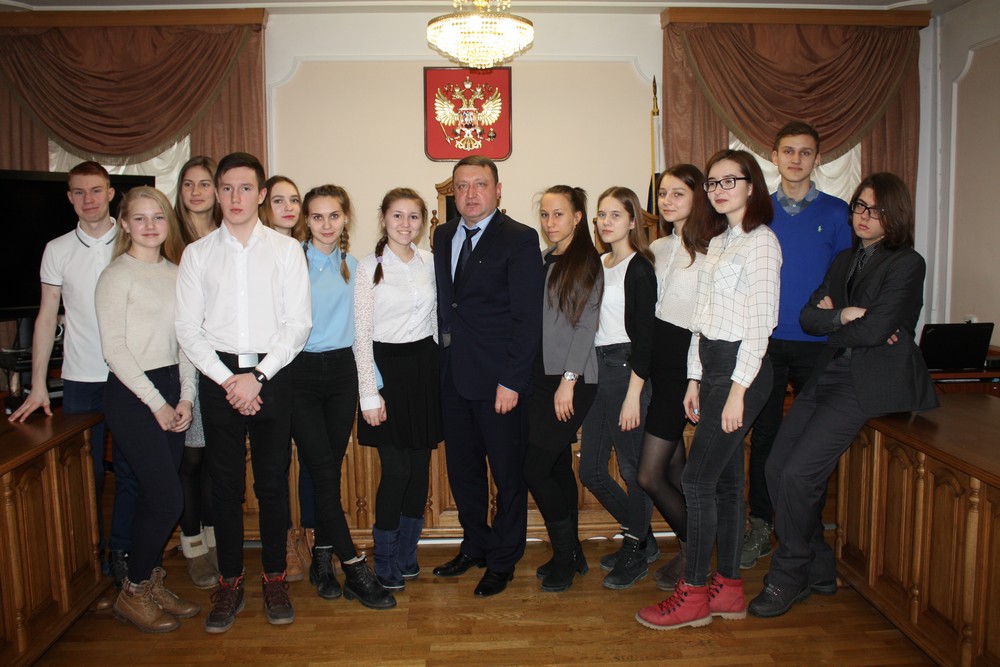 Руководство суда предоставило возможность экскурсантам побывать на предварительном слушании дела о взыскании неустойки. Ребята на практике посмотрели процесс рассмотрения настоящего дела.Со школьниками лично встретился Председатель Арбитражного суда Тюменской области Финько О. И., который рассказал ребятам о деятельности суда в целом, о том, дела какого характера рассматриваются арбитражными судами. Олег Иванович предоставил ребятам статистическую информацию о составе суда, о количестве рассматриваемых дел.По тому, как бурно обсуждалось мероприятие, а в особенности судебное заседание, среди учащихся, можно судить о том, что опыт проведения таких экскурсий положителен. Подобные мероприятия позволяют школьникам ближе познакомиться с судебной системой и, что немаловажно, оказывают профориентационное воздействие.Анастасия Пешкина,помощник исполнительного директора ТРООВ ТюмГУ